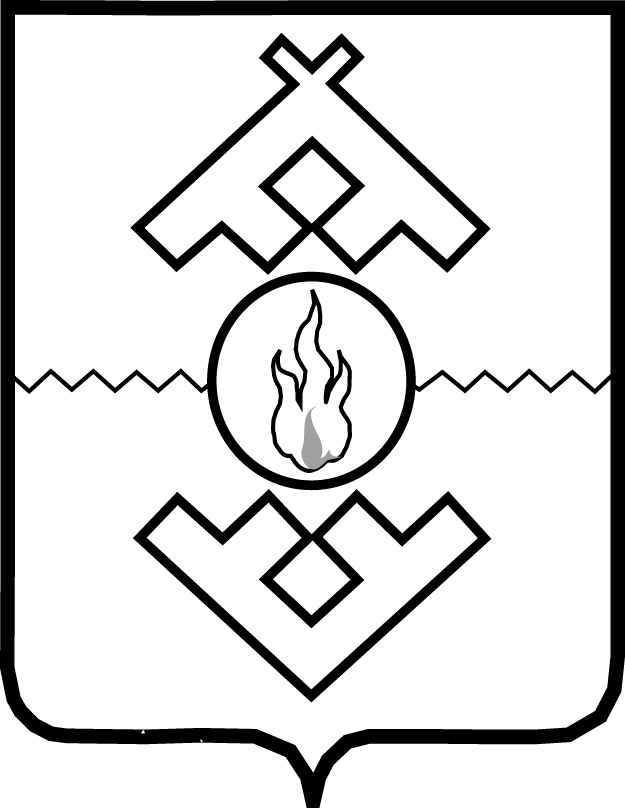 Администрация Ненецкого автономного округаПОСТАНОВЛЕНИЕот «___» _____________ 2021 г. № ___-пг. Нарьян-МарО внесении изменений в Порядок предоставления субсидий производителям продукции сельского хозяйства, не являющимся сельскохозяйственными товаропроизводителями, в целях возмещения части затрат на наращивание поголовья северных оленей
В соответствии с постановлением Правительства Российской Федерации 
от 18.09.2020 № 1492 «Об общих требованиях к нормативным правовым актам, муниципальным правовым актам, регулирующим предоставление субсидий, в том числе грантов в форме субсидий, юридическим лицам, индивидуальным предпринимателям, а также физическим лицам - производителям товаров, работ, услуг, и о признании утратившими силу некоторых актов Правительства Российской Федерации и отдельных положений некоторых актов Правительства Российской Федерации», статьей 30 закона Ненецкого автономного округа
от 03.02.2006 № 673-оз «О нормативных правовых актах Ненецкого автономного округа» Администрация Ненецкого автономного округа ПОСТАНОВЛЯЕТ:Внести изменения в Порядок предоставления субсидий производителям продукции сельского хозяйства, не являющимся сельскохозяйственными товаропроизводителями, в целях возмещения части затрат на наращивание поголовья северных оленей, утверждённый постановлением Администрации Ненецкого автономного округа от 06.07.2018 № 167-п, согласно Приложению.Настоящее постановление вступает в силу со дня его официального опубликования. ГубернаторНенецкого автономного округа                                                             Ю.В. БездудныйПриложение к постановлению АдминистрацииНенецкого автономного округаот __.2021 № ___-п «О внесении изменений
в Порядок предоставления субсидий производителям продукции сельского хозяйства, не являющимся сельскохозяйственными товаропроизводителями, 
в целях возмещения части затрат 
на наращивание поголовья 
северных оленей»Изменения 
в Порядок предоставления субсидий производителям продукции сельского хозяйства, не являющимся сельскохозяйственными товаропроизводителями, 
в целях возмещения части затрат на наращивание 
поголовья северных оленейВ пункте 1 после слов «в целях возмещения части затрат 
на наращивание поголовья северных оленей,» дополнить словами «в рамках реализации государственной программы Ненецкого автономного округа «Развитие сельского хозяйства и регулирование рынков сельскохозяйственной продукции, сырья и продовольствия в Ненецком автономном округе», утвержденной постановлением Администрации Ненецкого автономного округа от 22.10.2014 
№ 405-п,».Дополнить пунктом 3.1. следующего содержания:«3.1. Сведения о субсидии размещаются исполнительным органом государственной власти Ненецкого автономного округа, осуществляющим функции по нормативному правовому регулированию и реализации государственной политики в финансовой сфере, на едином портале бюджетной системы Российской Федерации в информационно-телекоммуникационной сети «Интернет» budget.gov.ru (в разделе единого портала) при формировании окружного закона 
об окружном бюджете на соответствующий финансовый год и плановый период (проекта окружного закона о внесении изменений в окружной закон об окружном бюджете на соответствующий финансовый год и плановый период).».В пункте 5:подпункт 2 признать утратившим силу;подпункт 3 изложить в следующей редакции:«3) заявитель – юридическое лицо не должно находиться в процессе реорганизации, ликвидации, в отношении него не введена процедура банкротства, деятельность заявителя не приостановлена в порядке, предусмотренном законодательством Российской Федерации, а заявитель - индивидуальный предприниматель не должен прекратить деятельность в качестве индивидуального предпринимателя.».Дополнить пунктом 5.1 следующего содержания:«5.1. Положения пункта 17 статьи 241 Бюджетного кодекса Российской Федерации к заявителям в рамках настоящего Порядка не применяются.».Пункт 6 изложить в следующей редакции: «6. Субсидии предоставляются на основании соглашения о предоставлении субсидий (далее – Соглашение), заключаемого Департаментом с заявителем на текущий финансовый год, в соответствии с типовой формой, установленной исполнительным органом государственной власти Ненецкого автономного округа, осуществляющим функции по нормативному правовому регулированию 
и реализации государственной политики в финансовой сфере, которое должно предусматривать в том числе согласие заявителя на осуществление Департаментом и органами государственного финансового контроля Ненецкого автономного округа проверок соблюдения им условий, целей и порядка предоставления субсидий.Изменение Соглашения осуществляется по соглашению сторон.При внесении изменений в Соглашение или его расторжении между Департаментом и получателем субсидии заключается дополнительного соглашение к Соглашению.Департамент вправе устанавливать в Соглашении сроки и формы представления заявителями дополнительной отчетности.В случае уменьшения главному распорядителю как получателю бюджетных средств ранее доведенных лимитов бюджетных обязательств, приводящего 
к невозможности предоставления субсидии в размере, определенном в Соглашении, в Соглашение включаются условия о согласовании новых условий Соглашения 
или о расторжении Соглашения при недостижении согласия по новым условиям».Подпункт 8 пункта 14 изложить в следующей редакции:«8) копию отчета о движении поголовья оленей за отчетный финансовый год по форме согласно Приложению 3 к Порядку предоставления отчетности 
по результатам просчета оленей, утвержденному приказом Департамента природных ресурсов, экологии и агропромышленного комплекса Ненецкого автономного округа от 07.06.2019 № 23-пр;».В пункте 9 после слов «открытый в» дополнить словами «учреждениях Центрального банка Российской Федерации или».Дополнить пунктом 16.1 следующего содержания:«16.1. В случае невозможности предоставления субсидии в текущем финансовом году получателям субсидии, соответствующим требованиям 
и условиям, указанным в пунктах 2, 4, 5 настоящего Порядка, в связи 
с недостаточностью лимитов бюджетных обязательств, указанных в пункте 3 настоящего Порядка, предоставление осуществляется в очередном финансовом году без повторного прохождения проверки на соответствие указанным требованиям 
и условиям в течение 10 рабочих дней со дня доведения лимитов бюджетных обязательств Департаменту.».Подпункт 6 пункта 19 признать утратившим силу.Раздел II дополнить Главой 4 следующего содержания:««Глава 4. Результаты и показатели предоставления субсидии19.1. Результатом предоставления субсидии является сохранение и (или) наращивание поголовья северных оленей.19.2. Показателем результата предоставления субсидии является поголовье северных оленей на отчетную дату.».Дополнить Разделом II1следующего содержания:«Раздел II1 
Требования к отчетности19.3. Получатель субсидии в срок до 25 января года, следующего за отчетным годом, представляет в Департамент отчет о достижении значений показателей, необходимых для достижения результата предоставления субсидии по состоянию 
на 31 декабря отчетного года по форме, установленной в Соглашении.»;Пункт 20 признать утратившим силу.Пункт 22 признать утратившим силу.В пункте 23 слова «показатель результативности использования субсидии» заменить словами «показатель, необходимый для достижения результата предоставления субсидии», слова «фактически достигнутое значение показателя результативности использования субсидии» заменить словами «фактическое значение показателя, необходимого для достижения результата предоставления субсидии,», слова «плановое значение показателя результативности использования субсидии» заменить словами «плановое значение показателя, необходимого 
для достижения результата предоставления субсидии».Пункты 24 и 25 изложить в следующей редакции:«24. Решение о возврате субсидии не принимается Департаментом 
в случае, если установленное в Соглашении значение показателя, необходимого 
для достижения результата предоставления субсидии, не достигнуто в случае сокращения поголовья по ветеринарным требованиям, а также в силу документально подтвержденного наступления обстоятельств непреодолимой силы, препятствующих его достижению:установление регионального (межмуниципального) и (или) местного уровня реагирования на чрезвычайную ситуацию, подтвержденное правовым актом органа государственной власти Ненецкого автономного округа и (или) органа местного самоуправления;установление карантина и (или) иных ограничений, направленных 
на предотвращение распространения и ликвидацию очагов заразных и иных болезней животных, подтвержденное правовым актом органа государственной власти Ненецкого автономного округа;3) аномальные погодные условия, подтвержденные справкой территориального органа федерального органа исполнительной власти, осуществляющего функции по оказанию государственных услуг в области гидрометеорологии и смежных с ней областях.25. В случае выявления Департаментом фактов нарушения условий, целей, порядка, установленных при предоставлении субсидии, а также в случае, 
если показатель, необходимый для достижения результата предоставления субсидии, установленный в Соглашении, не достигнут (за исключением случаев, установленных пунктом 24 настоящего Порядка), в течение 5 рабочих дней 
со дня выявления указанных случаев в адрес получателя направляется уведомление 
о возврате полученной субсидии, которое направляется почтовым отправлением 
с уведомлением о вручении или по электронной почте (если заявитель указал 
на такой способ в заявлении), либо, в случае явки заявителя, вручается лично.».14. Приложение 1 изложить в следующей редакции:«Приложение 1к Порядку предоставления субсидий производителям продукции сельского хозяйства, не являющимся сельскохозяйственнымитоваропроизводителями, в целях возмещения части затрат 
на наращивание поголовья северных оленей, утвержденномупостановлением АдминистрацииНенецкого автономного округаот 06.07.2018 № 167-пРуководителю Департаментаприродных ресурсов, экологии 
и агропромышленного комплекса Ненецкого автономного округа________________________________от ______________________________(наименование заявителя)Заявление 
Сведения о заявителе:_______________________________________________Банковские реквизитыВ соответствии с Порядком предоставления субсидий производителям продукции сельского хозяйства, не являющимся сельскохозяйственными товаропроизводителями, в целях возмещения части затрат на наращивание поголовья северных оленей, утвержденным постановлением Администрации Ненецкого автономного округа от 06.07.2018 № 167-п (далее – Порядок), прошу заключить Соглашение о предоставлении субсидий на наращивание поголовья северных оленей.Настоящим подтверждаю, что на первое число месяца подачи настоящего заявления и прилагаемых к нему документов:(полное и (или) сокращенное наименование заявителя)1) не является иностранным юридическим лицом, а также не является российским юридическим лицом, в уставном (складочном) капитале которого доля участия иностранных юридических лиц, местом регистрации которых является государство или территория, включенные в утверждаемый Министерством финансов Российской Федерации перечень государств и территорий, предоставляющих льготный налоговый режим налогообложения и (или) 
не предусматривающих раскрытия и предоставления информации при проведении финансовых операций (офшорные зоны) в отношении таких юридических лиц, 
в совокупности превышает 50 процентов;2) не находится в процессе реорганизации, ликвидации, в отношении него 
не введена процедура банкротства, деятельность не приостановлена в порядке, предусмотренном законодательством Российской Федерации (для заявителей юридических лиц);3)  не прекратил деятельность в качестве индивидуального предпринимателя (для заявителей индивидуальных предпринимателей);4) не получает средства из окружного бюджета на основании иных нормативных правовых актов на цели, указанные в пункте 1 Порядка.Решение прошу направить___________________________________________                                                           (по электронной почте или почтовым отправлением)Приложение: документы согласно описи на _____ л. в ____ экз.Подтверждаю, что настоящее заявление и прилагаемые к нему документы являются достоверными, а также сведения, указанные в настоящем заявлении 
и прилагаемых к нему документах, - полными и достоверными. Даю согласие 
на проведение проверки изложенных обстоятельств на предмет достоверности.Руководительюридического лица/индивидуальный предприниматель/представитель по доверенности/                                                           __________________ ________________________                                                                                             (подпись)                                       (ФИО)М.П. (при наличии)«__» ________ 20__ г.».15. Приложение 2 признать утратившим силу._____________ОГРНИНННаименование регистрирующего органаДата регистрацииЮридический адресФактический адресПочтовый адресНомер телефона/ факсаАдрес электронной почтыРасчетный счет получателя субсидииНаименование банкаК/счет банкаБИК